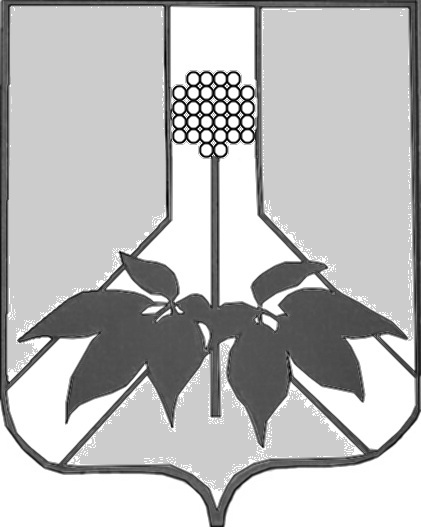 АДМИНИСТРАЦИЯ  ДАЛЬНЕРЕЧЕНСКОГО МУНИЦИПАЛЬНОГО РАЙОНАПРОЕКТ ПОСТАНОВЛЕНИЕг.  Дальнереченск                                            Об утверждении порядка предоставления гражданам жилых помещений муниципального специализированного жилищного фонда в Дальнереченском муниципальном районеВ соответствии с Жилищным кодексом Российской Федерации, Федеральным законом от 06.10.2003 N 131-ФЗ «Об общих принципах организации местного самоуправления в Российской Федерации», постановлениями Правительства РФ от 21.01.2006 N 25 «Об утверждении Правил пользования жилыми помещениями», от 26.01.2006 N 42 «Об утверждении Правил отнесения жилого помещения к специализированному жилищному фонду и типовых договоров найма специализированных жилых помещений», в соответствии с решением Думы Дальнереченского муниципального района от 14.05.2015 N 37 «О норме  предоставления площади жилого помещения по договору социального найма и учетной норме жилого помещения на территории Дальнереченского муниципального района», администрация Дальнереченского муниципального районаПОСТАНОВЛЯЕТ:1. Утвердить прилагаемый Порядок предоставления гражданам жилых помещений муниципального специализированного жилищного фонда в Дальнереченском муниципальном районе.2. Отделу по работе с территориями и делопроизводством администрации Дальнереченского муниципального района разместить настоящее постановление на официальном сайте администрации Дальнереченского муниципального района в сети Интернет. 3. Контроль  за исполнением постановления возложить на заместителя главы администрации Дальнереченского муниципального района А.Г.Попова.4.  Настоящее постановление вступает в силу со дня обнародования в установленном порядке. И.о. главы администрации Дальнереченского                       муниципального района                                                                        В.С.ДерновУТВЕРЖДЕНпостановлением администрацииДальнереченского муниципального района№  -па от   .Порядокпредоставления гражданам жилых помещений муниципального специализированного жилищного фонда в Дальнереченском муниципальном районеОбщие положения1.1. К служебным жилым помещениям относятся жилые помещения муниципального жилищного фонда, отнесенные к специализированному жилищному фонду в соответствии с Правилами отнесения жилого помещения к специализированному жилищному фонду, утвержденными Постановлением Правительства Российской Федерации от 26.01.2006 N 42.К служебным жилым помещениям могут быть отнесены жилые помещения, не заселенные по договору социального найма, коммерческого найма, аренды жилого помещения, а также не имеющие обременения прав на это имущество.Жилые помещения, отнесенные к специализированному жилищному фонду, должны быть пригодными для постоянного проживания граждан (отвечать установленным санитарным и техническим правилам и нормам, требованиям пожарной безопасности, экологическим и иным требованиям законодательства), быть благоустроенными применительно к условиям соответствующего населенного пункта.К служебным жилым помещениям относятся отдельные квартиры.Не допускается выделение под служебное жилое помещение комнат в квартирах, в которых проживает несколько нанимателей и (или) собственников жилых помещений.Под служебные жилые помещения в многоквартирном доме могут использоваться как все жилые помещения такого дома, так и часть жилых помещений в этом доме.Служебные жилые помещения предназначены для проживания граждан в связи с характером их трудовых отношений с органами местного самоуправления, государственным или муниципальным унитарным предприятием, государственным или муниципальным учреждением, в связи с прохождением службы, в связи с назначением на муниципальную или государственную должность, либо в связи с избранием на выборные должности в органы местного самоуправления.Порядок предоставления гражданам служебных жилых помещений муниципального специализированного жилищного фонда (далее - Порядок) определяет процедуру предоставления жилых помещений в виде жилого дома, отдельной квартиры.1.2. Служебные жилые помещения муниципального специализированного жилищного фонда (далее - служебные жилые помещения) не подлежат отчуждению, передаче в аренду, в наем (социальный, коммерческий), за исключением передачи таких помещений по договорам найма служебного жилого помещения. Наниматель служебного жилого помещения не вправе осуществлять обмен занимаемого жилого помещения, а также передавать его в поднаем.1.3. Служебные жилые помещения по договорам найма служебного жилого помещения предоставляются гражданам на основании постановления администрации Дальнереченского муниципального района. Договор найма служебного жилого помещения заключается в письменной форме.Общий срок предоставления муниципальной услуги составляет не более 30 дней, исчисляемый со дня регистрации заявления в администрации Дальнереченского муниципального района.Регистрация граждан в служебных жилых помещениях осуществляется в соответствии с правилами регистрации и снятия с регистрационного учета граждан на территории Российской Федерации и заключенными договорами найма служебного жилого помещения.2. Порядок предоставления служебных помещений.2.1. Договор заключается на период трудовых отношений, прохождения службы, либо нахождения на государственной должности, нахождения на муниципальной должности или на выборной должности.Прекращение трудовых отношений, либо пребывания на государственной должности, муниципальной должности или на выборной должности, а также увольнение со службы является основанием прекращения договора найма служебного жилого помещения.2.2. Служебные жилые помещения по договорам найма служебных жилых помещений могут быть предоставлены для проживания, при наличии свободных жилых помещений, следующим категориям граждан:2.2.1. Работникам муниципальных учреждений и предприятий муниципального образования Дальнереченского муниципального  района.2.2.2. Медицинским работникам государственных и муниципальных учреждений здравоохранения, обслуживающих жителей Дальнереченского муниципального  района.2.2.3. Муниципальным служащим органов местного самоуправления Дальнереченского муниципального  района.2.2.4. Сотрудникам, замещающим должность участкового уполномоченного полиции, проходящим службу на территории Дальнереченского муниципального  района, и членам его семьи (до 1 января 2017 года).2.2.5. Гражданам, избранным на выборные должности в органы местного самоуправления Дальнереченского муниципального  района.2.2.6. Военнослужащим в случаях, предусмотренных действующим законодательством.2.3. Служебные жилые помещения предоставляются гражданам, указанным в пункте 2.2 настоящего Порядка, не обеспеченным жилыми помещениями на территории Дальнереченского муниципального  района, на период их трудовых отношений с государственным или муниципальным учреждением, в связи с прохождением службы либо в связи с избранием на выборную должность в орган местного самоуправления.2.4. Служебные жилые помещения предоставляются работникам организаций, указанных в пункте 2.2 настоящего Порядка, для которых данное место работы является основным.2.5. Гражданам, указанным в пункте 2.2 настоящего Порядка, принимающим участие в ипотечном жилищном кредитовании или строящим (приобретающим) жилье по договорам долевого участия и другим договорам, служебные жилые помещения предоставляются временно, до регистрации права собственности на жилое помещение в органе, уполномоченном осуществлять государственную регистрацию прав на недвижимое имущество и сделок с ним.2.6. Основанием для рассмотрения вопросов, связанных с предоставлением гражданам служебных жилых помещений специализированного жилищного фонда, является подача ходатайства руководителя учреждения или предприятия, руководителя органа государственной власти и органов местного самоуправления, работником которого является гражданин, в администрацию Дальнереченского муниципального  района.Ходатайство рассматривается на жилищной комиссии при администрации Дальнереченского муниципального  района (далее – Комиссия), в течение 30 дней с даты подачи документов, обязанность по предоставлению которых возложена на заявителя. При подаче заявления предъявляется паспорт гражданина Российской Федерации и паспорта членов его семьи или документы, заменяющие паспорт гражданина Российской Федерации. К ходатайству прилагаются следующие документы:2.6.1. Заявление гражданина (с указанием совместно проживающих с заявителем членов семьи).2.6.2. Копия трудового договора, либо контракта, либо выписка из приказа о назначении на должность, либо справка о принятии на работу.2.6.3. Копия трудовой книжки заявителя, заверенная в соответствии с действующим законодательством.2.6.4. Документы, подтверждающие состав семьи ((свидетельство о рождении, свидетельство о заключении брака, решение об усыновлении (удочерении), судебное решение о признании членом семьи и т.п.) 2.6.5. Справка филиала федерального государственного унитарного предприятия «Ростехинвентаризация - Федеральное БТИ» по Приморскому краю об отсутствии (наличии) прав на объекты недвижимого имущества по месту постоянного жительства гражданина (заявителя) и членов его семьи2.6.6. Выписка из Единого государственного реестра прав на недвижимое имущество и сделок с ним о правах гражданина и (или) членов его семьи на имеющиеся у них объекты недвижимого имущества либо уведомление об отсутствии в Едином государственном реестре прав на недвижимое имущество и сделок с ним запрашиваемых сведений 2.6.7. Документы, подтверждающие получение согласия членов семьи заявителя на обработку их персональных данных.Копии документов представляются одновременно с подлинниками для проведения сверки.Заявитель представляет документы, согласно перечню, самостоятельно.     Администрация Дальнереченского муниципального района самостоятельно запрашивает, в том числе посредством системы межведомственного информационного взаимодействия, в органах государственной власти, органах местного самоуправления, подведомственных государственным органам и органам местного самоуправления организациях документы, указанные в пункте 2.6.6, если такие документы не были представлены гражданином (заявителем) по собственной инициативе2.7. Подготовку документов для передачи их на рассмотрение Комиссии осуществляет отдел архитектуры, градостроительства и ЖКХ администрации Дальнереченского муниципального района.2.8. После принятия Комиссией решения о предоставлении жилого помещения секретарем Комиссии осуществляется подготовка проекта постановления администрации Дальнереченского муниципального района, который является основанием для заключения договора найма служебного жилого помещения.В случае принятия Комиссией решения об отказе в предоставлении жилого помещения заявителю не позднее чем через три рабочих дня со дня принятия комиссией решения секретарем Комиссии готовится выписка из протокола заседания и отправляется заявителю по почте или выдается лично.2.9. Основания для отказа в предоставлении служебного жилого помещения:- лицо, претендующее на служебное жилое помещение, не относится к категории граждан, которым может быть предоставлено служебное жилое помещение;- непредставление или неполное представление документов в соответствии с пунктом 2.6 настоящего Порядка;- заявитель или члены его семьи имеют в собственности или пользовании другое жилое помещение в населенном пункте по месту работы;- отказа гражданина от предлагаемого служебного жилого помещения (оформляется в виде письменного заявления с указанием причин отказа).2.9. Получение служебного жилого помещения не является основанием для исключения граждан из списка нуждающихся в предоставлении жилых помещений по договору социального найма. 2.10. По договору найма специализированного жилого помещения одна сторона — собственник специализированного жилого помещения (действующий от его имени уполномоченный орган местного самоуправления) или уполномоченное им лицо (наймодатель) обязуется передать другой стороне — гражданину (нанимателю) данное жилое помещение за плату во владение и пользование для временного проживания в нем.В договоре найма специализированного жилого помещения указываются члены семьи нанимателя.2.11. Выдача договоров найма служебного жилого помещения фиксируется в книге учета выдачи договоров найма служебного жилого помещения.2.12. Норма предоставления площади жилого помещения по договору найма служебного жилого помещения определена решением Думы Дальнереченского муниципального района в соответствии с действующим законодательством.В случае предоставления гражданину жилого помещения менее установленной учетной нормы, такое решение оформляется письменным согласием гражданина и подписывается дееспособными членами его семьи.2.13. Граждане, являющиеся нанимателями служебных жилых помещений, вносят плату:2.13.1. За пользование жилым помещением (плата за найм).2.13.2. За содержание и ремонт жилого помещения, включающую в себя плату за услуги и работы по управлению многоквартирным домом, содержанию и текущему ремонту общего имущества в многоквартирном доме.2.13.3. За коммунальные услуги.2.14. Пользование Нанимателем предоставленным служебным жилым помещением осуществляется в соответствии с Правилами пользования жилыми помещениями, утвержденными постановлением Правительства Российской Федерации, и иными требованиями, установленными жилищным законодательством Российской Федерации.3. Расторжение, прекращение договора найма служебного жилого помещения.3.1. Договор найма служебного жилого помещения может быть расторгнут в любое время по соглашению сторон.3.2. Наниматель служебного жилого помещения в любое время может расторгнуть договор найма служебного жилого помещения.3.3. Договор найма служебного жилого помещения может быть расторгнут в судебном порядке по требованию Наймодателя при неисполнении Нанимателем и проживающими совместно с ним лицами обязательств по договору найма служебного жилого помещения, а именно:3.3.1. Невнесения Нанимателем платы за жилое помещение и (или) коммунальные услуги в течение более шести месяцев.3.3.2. Разрушения или повреждения жилого помещения Нанимателем или другими гражданами, за действия которых он отвечает.3.3.3. Систематического нарушения прав и законных интересов соседей, которое делает невозможным совместное проживание в одном жилом помещении.3.3.4. Использования жилого помещения не по назначению.3.4. Договор найма специализированного жилого помещения прекращается в связи:3.4.1. С утратой (разрушением) жилого помещения.3.4.2. Со смертью Нанимателя.3.4.3. С истечением срока трудового договора.3.4.4. С окончанием срока службы.3.4.5. С истечением срока пребывания на выборной должности.3.5. В случае увольнения с работы сотрудника, проживающего в служебном жилом помещении, работодатель обязан в срок не позднее 3-х рабочих дней со дня прекращения трудовых отношений письменно сообщить об этом в отдел  архитектуры, градостроительства и ЖКХ администрации Дальнереченского муниципального района, с указанием основания увольнения, представлением копии приказа об увольнении, а также иных документов, относящихся к рассмотрению данного вопроса.3.6. Договор найма служебного жилого помещения подлежит расторжению (прекращению) с гражданином в течение 10 рабочих дней со дня поступления информации о наступлении события, указанного в пункте 3.3 настоящего Порядка.3.7. В случае расторжения (прекращения) договора найма служебного жилого помещения Наниматель и члены его семьи обязаны освободить служебное жилое помещение в сроки, установленные законодательством Российской Федерации.3.8. При освобождении служебного жилого помещения Наниматель обязан сдать его в надлежащем состоянии по акту приема-передачи и технического состояния служебного жилого помещения, с предоставлением документов, свидетельствующих об отсутствии задолженности по оплате жилого помещения и коммунальных услуг.3.9. В случаях расторжения или прекращения договоров найма специализированных жилых помещений граждане должны освободить жилые помещения, которые они занимали по данным договорам. В случае отказа освободить такие жилые помещения указанные граждане подлежат выселению в судебном порядке без предоставления других жилых помещений, за исключением: 3.9.1. Перехода права собственности на служебное жилое помещение или жилое помещение в общежитии, а также передача такого жилого помещения в хозяйственное ведение или оперативное управление другому юридическому лицу влечет за собой прекращение договора найма такого жилого помещения, за исключением случаев, если новый собственник такого жилого помещения или юридическое лицо, которому передано такое жилое помещение, является стороной трудового договора с работником — нанимателем такого жилого помещения. 3.10. Не могут быть выселены из служебных жилых помещений и жилых помещений в общежитиях без предоставления других жилых помещений не являющиеся нанимателями жилых помещений по договорам социального найма или членами семьи нанимателя жилого помещения по договору социального найма либо собственниками жилых помещений или членами семьи собственника жилого помещения и состоящие на учете в качестве нуждающихся в жилых помещениях: 3.10.1. Члены семьи военнослужащих, должностных лиц, сотрудников органов внутренних дел, органов федеральной службы безопасности, таможенных органов Российской Федерации, органов государственной противопожарной службы, органов по контролю за оборотом наркотических средств и психотропных веществ, учреждений и органов уголовно-исполнительной системы, погибших (умерших) или пропавших без вести при исполнении обязанностей военной службы или служебных обязанностей; 3.10.2. Пенсионеры по старости; 3.10.3. Члены семьи работника, которому было предоставлено служебное жилое помещение или жилое помещение в общежитии и который умер;3.10.4. Инвалиды I или II групп, инвалидность которых наступила вследствие трудового увечья по вине работодателя, инвалиды I или II групп, инвалидность которых наступила вследствие профессионального заболевания в связи с исполнением трудовых обязанностей, инвалиды из числа военнослужащих, ставших инвалидами I или II групп вследствие ранения, контузии или увечья, полученных при исполнении обязанностей военной службы либо вследствие заболевания, связанного с исполнением обязанностей военной службы.3.11. Гражданам, указанным в пункте 3.10, предоставляются другие жилые помещения, которые должны находиться в черте соответствующего населенного пункта.3.12. Выселение граждан из служебных жилых помещений или жилых помещений в общежитиях с предоставлением других жилых помещений в случае, предусмотренном пунктом 3.9.1, осуществляется прежним собственником или юридическим лицом, передающими соответствующие жилые помещения.4. Предоставление жилых помещений муниципального маневренного фонда4.1. Жилые помещения маневренного фонда предназначены для временного проживания:4.1.1. Граждан в связи с капитальным ремонтом или реконструкцией дома, в котором находятся жилые помещения, занимаемые ими по договорам социального найма;4.1.2. Граждан, утративших жилые помещения в результате обращения взыскания на эти жилые помещения, которые были приобретены за счет кредита банка или иной кредитной организации либо средств целевого займа, предоставленного юридическим лицом на приобретение жилого помещения, и заложены в обеспечение возврата кредита или целевого займа, если на момент обращения взыскания такие жилые помещения являются для них единственными; 4.1.3. Граждан, у которых единственные жилые помещения стали непригодными для проживания в результате чрезвычайных обстоятельств; 4.1.4.  Иных граждан в случаях, предусмотренных законодательством.4.2. Маневренный фонд может состоять из многоквартирных домов, а также квартир и иных жилых помещений. Помещения маневренного фонда предоставляются из расчета не менее чем шесть квадратных метров жилой площади на одного человека. 4.2. Договор найма жилого помещения маневренного фонда (Приложение № 2)  заключается на период:- до завершения капитального ремонта или реконструкции дома (при заключении такого договора с гражданами, указанными в  пункте 4.1.1 настоящего Порядка);- до завершения расчетов с гражданами, утратившими жилые помещения в результате обращения взыскания на них, после продажи жилых помещений, на которые было обращено взыскание (при заключении такого договора с гражданами, указанными в  пункте 4.1.2 настоящего Порядка); - до завершения расчетов с гражданами, единственное жилое помещение которых стало непригодным для проживания в результате чрезвычайных обстоятельств, в порядке, предусмотренном настоящим Кодексом, другими федеральными законами, либо до предоставления им жилых помещений государственного или муниципального жилищного фонда в случаях и в порядке, которые предусмотрены настоящим Кодексом (при заключении такого договора с гражданами, указанными в пункте 4.1.3 настоящего Порядка);4) установленный законодательством (при заключении такого договора с гражданами, указанными в  пункте 4.1.4 настоящего Порядка). 4.3. Истечение периода, на который заключен договор найма жилого помещения маневренного фонда, является основанием прекращения данного договора.

Приложение № 1                            ТИПОВОЙ ДОГОВОР                   найма служебного жилого помещения                          N _________________
_________________________________               _________________________(наименование населенного пункта)                  (число, месяц, год)_________________________________________________________________________          (наименование собственника служебного жилого помещения или                действующего от его лица уполномоченного_________________________________________________________________________          органа государственной власти Российской Федерации, органа                     государственной власти субъекта_________________________________________________________________________       Российской Федерации, органа местного самоуправления либо иного                        уполномоченного им лица,________________________________________________________________________,         наименование уполномочивающего документа, его дата и номер)именуемый  в  дальнейшем  Наймодателем,  с одной стороны, и гражданин(ка)_________________________________________________________________________________________________________________________________________________,                           (фамилия, имя, отчество)именуемый в  дальнейшем  Нанимателем,  с  другой  стороны,  на  основаниирешения о предоставлении жилого помещения от "__" ________ 200_ г. N ____заключили настоящий Договор о нижеследующем.                           I. Предмет Договора     1. Наймодатель передает Нанимателю и членам его семьи  за  плату  вовладение и пользование жилое помещение, находящееся в ____________________________________________________________________________________________             (государственной, муниципальной - нужное указать)собственности  на  основании  Свидетельства о государственной регистрацииправа от "___" ___________ 200_ г. N _______, состоящее из квартиры общейплощадью ___________ кв. метров, расположенное в _______________, д. ___,корп. ____, кв. ___, для временного проживания в нем.     2. Жилое помещение предоставляется в cвязи с ________________________________________________________________________________________________(работой, прохождением службы, назначением на государственную должность РФ,________________________________________________________________________.      государственную должность субъекта Российской Федерации или на                выборную должность - нужное указать)     3. Характеристика    предоставляемого    жилого     помещения,   еготехнического  состояния,   а   также   санитарно-технического   и   иногооборудования, находящегося  в  нем,  содержится  в  техническом  паспортежилого помещения.     4. Совместно с Нанимателем в жилое  помещение  вселяются  члены  егосемьи:     1) ________________________________________________________________;   (фамилия, имя, отчество члена семьи Нанимателя и степень родства с ним)     2) ________________________________________________________________;   (фамилия, имя, отчество члена семьи Нанимателя и степень родства с ним)     3) ________________________________________________________________.   (фамилия, имя, отчество члена семьи Нанимателя и степень родства с ним)     5. Настоящий Договор заключается на время ___________________________________________________________________________________________________(трудовых отношений, прохождения службы, нахождения на государственной должности РФ,________________________________________________________________________.       государственной должности субъекта РФ или на выборной должности)          II. Права и обязанности Нанимателя и членов его семьи
     6. Наниматель имеет право:     1) на использование жилого помещения для проживания, в том  числе  счленами семьи;     2) на пользование общим имуществом в многоквартирном доме;     3) на  неприкосновенность  жилища  и  недопустимость   произвольноголишения жилого помещения. Никто не вправе  проникать  в  служебное  жилоепомещение без согласия проживающих в нем на законных  основаниях  гражданиначе как в порядке и случаях, предусмотренных федеральным  законом,  илина основании судебного решения. Проживающие в служебном  жилом  помещениина законных основаниях граждане не могут быть выселены из этого помещенияили ограничены в праве пользования иначе как в порядке и  по  основаниям,которые предусмотрены Жилищным кодексом Российской  Федерации  и  другимифедеральными законами;     4) на расторжение в любое время настоящего Договора;     5) на сохранение права пользования служебным  жилым  помещением  припереходе  права  собственности  на  это  помещение,  а  также    на правохозяйственного ведения или оперативного управления в случае,  если  новыйсобственник жилого помещения  или  юридическое  лицо,  которому  переданотакое  жилое  помещение,   является   стороной   трудового     договора сработником-Нанимателем;     6) на получение субсидий на оплату жилого помещения  и  коммунальныхуслуг в  порядке  и  на  условиях,  установленных  статьей 159  Жилищногокодекса Российской Федерации.     Наниматель    может    иметь     иные     права,     предусмотренныезаконодательством.     7. Наниматель обязан:     1) использовать  жилое  помещение  по  назначению  и   в   пределах,установленных Жилищным кодексом Российской Федерации;     2) соблюдать правила пользования жилым помещением;     3) обеспечивать сохранность жилого помещения;     4) поддерживать в надлежащем состоянии жилое помещение.  Самовольноепереустройство или перепланировка жилого помещения не допускается;     5) проводить текущий ремонт жилого помещения;     6) своевременно вносить плату  за  жилое  помещение  и  коммунальныеуслуги  (обязательные  платежи).  Обязанность  вносить  плату    за жилоепомещение и коммунальные услуги возникает с момента заключения настоящегоДоговора.  Несвоевременное  внесение   платы   за   жилое     помещение икоммунальные услуги влечет взимание пеней в порядке  и  размере,  которыеустановлены статьей 155 Жилищного кодекса Российской Федерации;     7) переселяться на время капитального ремонта жилого дома с  членамисемьи в  другое  жилое  помещение,  предоставленное  Наймодателем  (когдаремонт  не  может  быть  произведен  без  выселения).     В случае отказаНанимателя и членов его  семьи  от  переселения  в  это  жилое  помещениеНаймодатель может потребовать переселения в судебном порядке;     8) допускать  в  жилое  помещение  в  заранее    согласованное времяпредставителя  Наймодателя  для  осмотра  технического  состояния  жилогопомещения, санитарно-технического и иного  оборудования,   находящегося внем, а также для выполнения необходимых работ;     9) при   обнаружении    неисправностей    жилого       помещения илисанитарно-технического  и  иного  оборудования,   находящегося   в   нем,немедленно  принимать  возможные  меры  к  их  устранению  и   в   случаенеобходимости  сообщать  о  них   Наймодателю   или   в   соответствующуюэксплуатирующую либо управляющую организацию;     10) осуществлять пользование жилым помещением  с  учетом  соблюденияправ и законных  интересов  соседей,  требований  пожарной  безопасности,санитарно-гигиенических,     экологических     и          иных требованийзаконодательства;     11) при освобождении жилого помещения сдать его  в  течение  3  днейНаймодателю в надлежащем состоянии, оплатить стоимость не  произведенногоНанимателем  и  входящего  в  его  обязанности  текущего   ремонта жилогопомещения, а также погасить задолженность по оплате  жилого   помещения икоммунальных услуг;     12) при расторжении или прекращении настоящего  Договора  освободитьжилое помещение. В случае отказа освободить жилое помещение Наниматель  ичлены его семьи подлежат выселению в судебном порядке.     Наниматель     несет     иные      обязанности,      предусмотренныезаконодательством.     8. Временное отсутствие Нанимателя и  членов  его  семьи  не  влечетизменение их прав и обязанностей по настоящему Договору.     9. Наниматель не вправе осуществлять обмен жилого помещения, а такжепередавать его в поднаем.     10. Члены семьи Нанимателя имеют право пользования жилым  помещениемнаравне  с  Нанимателем,  если  иное  не  установлено   соглашением междуНанимателем и членами его семьи.     11. Члены семьи  Нанимателя  обязаны  использовать  служебное  жилоепомещение по назначению и обеспечивать его сохранность.     12. Дееспособные  члены  семьи   Нанимателя   несут     солидарную сНанимателем ответственность по обязательствам, вытекающим из  пользованияжилым помещением, если иное не установлено соглашением между  Нанимателеми  членами  его  семьи.  В  случае  прекращения  семейных     отношений сНанимателем право пользования жилым помещением за бывшими  членами  семьине сохраняется, если иное не установлено соглашением между Нанимателем  ибывшими членами его семьи.                  III. Права и обязанности Наймодателя     13. Наймодатель имеет право:     1) требовать своевременного внесения  платы  за  жилое   помещение икоммунальные услуги;     2) требовать расторжения настоящего  Договора  в  случаях  нарушенияНанимателем жилищного законодательства и условий настоящего Договора;     3) принимать решение о приватизации жилого помещения.     Наймодатель    может    иметь    иные     права,     предусмотренныезаконодательством.     14. Наймодатель обязан:     1) передать Нанимателю свободное от прав иных лиц  и  пригодное  дляпроживания жилое помещение в состоянии, отвечающем  требованиям  пожарнойбезопасности, санитарно-гигиеническим, экологическим и иным требованиям;     2) принимать  участие  в  надлежащем  содержании  и  ремонте  общегоимущества в многоквартирном доме, в котором находится жилое помещение;     3) осуществлять капитальный ремонт жилого помещения;     4) предоставить Нанимателю и членам его семьи  на  время  проведениякапитального ремонта или реконструкции  жилого  дома  (когда   ремонт илиреконструкция не могут быть произведены без выселения  Нанимателя)  жилоепомещение маневренного фонда (из расчета  не  менее  6 кв.  метров  жилойплощади на 1 человека) без расторжения настоящего  Договора.  ПереселениеНанимателя и членов его семьи в  жилое  помещение  маневренного   фонда иобратно   (по окончании   капитального   ремонта    или    реконструкции)осуществляется за счет средств Наймодателя;     5) информировать Нанимателя о проведении  капитального  ремонта  илиреконструкции дома не позднее чем за 30 дней до начала работ;     6) принимать  участие  в  своевременной  подготовке     жилого дома,санитарно-технического  и  иного  оборудования,  находящегося  в   нем, кэксплуатации в зимних условиях;     7) обеспечивать предоставление Нанимателю коммунальных услуг;     8) принять в установленные настоящим Договором сроки жилое помещениеу  Нанимателя  с  соблюдением  условий,   предусмотренных   подпунктом 11пункта 7 настоящего Договора;     9) соблюдать при переустройстве и  перепланировке  жилого  помещениятребования, установленные Жилищным кодексом Российской Федерации;     10) предоставлять другие жилые  помещения  в  связи  с  расторжениемнастоящего Договора гражданам, имеющим право  на  предоставление  другогожилого  помещения  в  соответствии  со  статьей 103   Жилищного   кодексаРоссийской Федерации.     Наймодатель     несет     иные     обязанности,      предусмотренныезаконодательством.                 IV. Расторжение и прекращение Договора
     15. Наниматель в любое время может расторгнуть настоящий Договор.     16. Настоящий  Договор  может  быть  расторгнут  в  любое   время посоглашению сторон.     17. Расторжение  настоящего  Договора  по   требованию   Наймодателядопускается в судебном порядке в случае:     1) невнесения  Нанимателем  платы  за  жилое   помещение   и   (или)коммунальные услуги в течение более 6 месяцев;     2) разрушения  или  повреждения  жилого  помещения   Нанимателем иличленами его семьи;     3) систематического нарушения прав и законных интересов соседей;     4) использования жилого помещения не по назначению.     18. Настоящий Договор прекращается в связи:     1) с утратой (разрушением) жилого помещения;     2) со смертью Нанимателя;     3) с истечением срока трудового договора;     4) с окончанием срока службы;     5) с  истечением  срока  пребывания  на  государственной   должностиРоссийской  Федерации,  государственной  должности  субъекта   РоссийскойФедерации или на выборной должности.     19. В случае расторжения или прекращения настоящего Договора в связис истечением срока трудового договора, окончания срока службы, истечениемсрока пребывания на государственной, муниципальной или выборной должностиНаниматель и члены его семьи должны освободить жилое помещение. В  случаеотказа  освободить  жилое  помещение  граждане  подлежат    выселению безпредоставления  другого  жилого  помещения,   за   исключением   случаев,предусмотренных Жилищным кодексом Российской Федерации.                      V. Внесение платы по Договору
     20. Наниматель вносит плату за жилое помещение в порядке и  размере,которые предусмотрены Жилищным кодексом Российской Федерации.                            VI. Иные условия     21. Споры, которые могут возникнуть между  сторонами  по  настоящемуДоговору, разрешаются в порядке, предусмотренном законодательством.     22. Настоящий Договор составлен в 2  экземплярах,  один  из  которыхнаходится у Наймодателя, другой - у Нанимателя.Наймодатель ______________      Наниматель ________________               (подпись)                       (подпись)М.П.Приложение № 2                            ТИПОВОЙ ДОГОВОР              найма жилого помещения маневренного фондаN _________________
_________________________________               _________________________(наименование населенного пункта)                  (число, месяц, год)_________________________________________________________________________      (наименование собственника жилого помещения маневренного фонда или                        действующего от его лица_________________________________________________________________________     уполномоченного органа государственной власти Российской Федерации,                 органа государственной власти субъекта_________________________________________________________________________       Российской Федерации, органа местного самоуправления либо иного                        уполномоченного им лица,________________________________________________________________________,         наименование уполномочивающего документа, его дата и номер)именуемый  в  дальнейшем  Наймодателем,  с одной стороны, и гражданин(ка)________________________________________________________________________,                           (фамилия, имя, отчество)именуемый в  дальнейшем  Нанимателем,  с  другой  стороны,  на  основаниирешения о предоставлении жилого помещения от "___" ______________ 201_ г.N ________ заключили настоящий Договор о нижеследующем.                           I. Предмет Договора
     1. Наймодатель передает Нанимателю и членам его семьи  за  плату  вовладение    и    пользование    жилое    помещение,     находящееся     в_________________________________________________________________________              (государственной, муниципальной - нужное указать)собственности на основании Свидетельства  о  государственной  регистрацииправа от "__" __________ 200_ г. N _____, состоящее из квартиры (комнаты)общей площадью _____________ кв. метров, расположенное в _______________,д. ___, корп. ____, кв. ___, для временного проживания в нем.     2. Жилое помещение предоставлено в связи с __________________________________________________________________________________________________        (капитальным ремонтом или реконструкцией дома, утратой жилого                    помещения в результате обращения_________________________________________________________________________   взыскания на это помещение, признанием жилого помещения непригодным                      для проживания в результате________________________________________________________________________.                чрезвычайных обстоятельств - нужное указать)     3. Жилое  помещение  отнесено  к  маневренному  фонду  на  основаниирешения _________________________________________________________________     (наименование органа, осуществляющего управление государственным или________________________________________________________________________.          муниципальным жилищным фондом, дата и номер решения)     4. Характеристика    предоставляемого    жилого     помещения,   еготехнического  состояния,   а   также   санитарно-технического   и   иногооборудования, находящегося  в  нем,  содержится  в  техническом  паспортежилого помещения.     5. Совместно с Нанимателем в жилое  помещение  вселяются  члены  егосемьи:     1) ________________________________________________________________;    (фамилия, имя, отчество члена семьи Нанимателя и степень родства с ним)     2) ________________________________________________________________;   (фамилия, имя, отчество члена семьи Нанимателя и степень родства с ним)     3) ________________________________________________________________.   (фамилия, имя, отчество члена семьи Нанимателя и степень родства с ним)          II. Права и обязанности Нанимателя и членов его семьи     6. Наниматель имеет право:     1) на использование жилого помещения для проживания, в том  числе  счленами семьи;     2) на пользование общим имуществом в многоквартирном доме;     3) на  неприкосновенность  жилища  и  недопустимость   произвольноголишения жилого помещения. Никто не вправе проникать в жилое помещение безсогласия проживающих в нем на законных основаниях  граждан  иначе   как впорядке и случаях, предусмотренных федеральным законом, или на  основаниисудебного решения. Проживающие в жилом помещении на  законных  основанияхграждане не могут быть выселены из  жилого  помещения  или   ограничены вправе  пользования  иначе  как  в  порядке  и  по     основаниям, которыепредусмотрены  Жилищным   кодексом   Российской   Федерации     и другимифедеральными законами;     4) на расторжение в любое время настоящего Договора;     5) на получение субсидий на оплату жилого помещения  и  коммунальныхуслуг в  порядке  и  на  условиях,  установленных  статьей 159  Жилищногокодекса Российской Федерации.     Наниматель    может    иметь     иные     права,     предусмотренныезаконодательством.     7. Наниматель обязан:     1) использовать  жилое  помещение  по  назначению  и   в   пределах,установленных Жилищным кодексом Российской Федерации;     2) соблюдать правила пользования жилым помещением;     3) обеспечивать сохранность жилого помещения;     4) поддерживать надлежащее состояние жилого  помещения.  Самовольноепереустройство или перепланировка жилого помещения не допускается;     5) проводить текущий ремонт жилого помещения;     6) своевременно вносить плату  за  жилое  помещение  и  коммунальныеуслуги  (обязательные  платежи).  Обязанность  вносить  плату    за жилоепомещение и коммунальные услуги возникает с момента заключения настоящегоДоговора.  Несвоевременное  внесение   платы   за   жилое     помещение икоммунальные услуги влечет взимание пеней в порядке  и  размере,  которыеустановлены статьей 155 Жилищного кодекса Российской Федерации;     7) допускать  в  жилое  помещение  в  заранее    согласованное времяпредставителя  Наймодателя  для  осмотра  технического  состояния  жилогопомещения, санитарно-технического и иного  оборудования,   находящегося внем, а также для выполнения необходимых работ;     8) при   обнаружении    неисправностей    жилого       помещения илисанитарно-технического  и  иного  оборудования,   находящегося   в   нем,немедленно  принимать  возможные  меры  к  их  устранению  и   в   случаенеобходимости  сообщать  о  них  Наймодателю   либо   в   соответствующуюуправляющую организацию;     9) осуществлять пользование жилым  помещением  с  учетом  соблюденияправ и законных  интересов  соседей,  требований  пожарной  безопасности,санитарно-гигиенических,     экологических     и          иных требованийзаконодательства;     10) при расторжении или прекращении настоящего  Договора  освободитьжилое помещение. В случае отказа освободить жилое помещение Наниматель  ичлены его семьи подлежат выселению в судебном порядке;     11) при освобождении жилого помещения сдать его  в  течение  3  днейНаймодателю в надлежащем состоянии, оплатить стоимость не  произведенногоНанимателем  и  входящего  в  его  обязанности  текущего   ремонта жилогопомещения, а также погасить задолженность по оплате  жилого   помещения икоммунальных услуг.     Наниматель жилого помещения несет иные обязанности,  предусмотренныезаконодательством.     8. Наниматель жилого помещения не вправе осуществлять  обмен  жилогопомещения, а также передавать его в поднаем.     9. Члены  семьи  Нанимателя  имеют  право   на     пользование жилымпомещением наравне с Нанимателем и имеют равные права  и  обязанности  понастоящему Договору.     10. Дееспособные  члены  семьи   Нанимателя   несут     солидарную сНанимателем ответственность по обязательствам, вытекающим  из  настоящегоДоговора.     11. Если  гражданин  перестал  быть  членом  семьи    Нанимателя, нопродолжает проживать в жилом  помещении,  за  ним  сохраняются   такие жеправа, какие имеют Наниматель и  члены  его  семьи.  Указанный  гражданинсамостоятельно отвечает по своим обязательствам, вытекающим из настоящегоДоговора.                  III. Права и обязанности Наймодателя
     12. Наймодатель имеет право:     1) требовать своевременного внесения  платы  за  жилое   помещение икоммунальные услуги;     2) требовать расторжения настоящего  Договора  в  случаях  нарушенияНанимателем жилищного законодательства и условий настоящего Договора.     Наймодатель    может    иметь    иные     права,     предусмотренныезаконодательством.     13. Наймодатель обязан:     1) передать Нанимателю свободное от прав иных лиц  и  пригодное  дляпроживания жилое помещение в состоянии, отвечающем  требованиям  пожарнойбезопасности, санитарно-гигиеническим, экологическим и иным требованиям;     2) принимать  участие  в  надлежащем  содержании  и  ремонте  общегоимущества в многоквартирном доме, в котором находится жилое помещение;     3) осуществлять капитальный ремонт жилого помещения;     4) принимать  участие  в  своевременной  подготовке     жилого дома,санитарно-технического  и  иного  оборудования,  находящегося  в   нем, кэксплуатации в зимних условиях;     5) обеспечивать предоставление Нанимателю коммунальных услуг;     6) принять в установленные настоящим Договором сроки жилое помещениеу  Нанимателя  с  соблюдением  условий,   предусмотренных   подпунктом 11пункта 7 настоящего Договора.     Наймодатель     несет     иные     обязанности,      предусмотренныезаконодательством.                 IV. Расторжение и прекращение Договора
     14. Настоящий  Договор  может  быть  расторгнут  в  любое   время посоглашению сторон.     15. Наниматель в любое время может расторгнуть настоящий Договор.     16. Наймодатель может потребовать расторжения настоящего Договора  всудебном порядке в случае:     1) невнесения  Нанимателем  платы  за  жилое   помещение   и   (или)коммунальные услуги в течение более 6 месяцев;     2) разрушения  или  повреждения  жилого  помещения   Нанимателем иличленами его семьи;     3) систематического нарушения прав и законных интересов соседей;     4) использования жилого помещения не по назначению.     17. Настоящий Договор прекращается в связи:     1) с завершением ___________________________________________________                          (капитального ремонта или реконструкции дома,                                      расчетов с Нанимателем,_________________________________________________________________________утратившим жилое помещение в результате обращения взыскания на это помещение,_________________________________________________________________________     расчетов с Нанимателем за жилое помещение, признанное непригодным                      для проживания в результате________________________________________________________________________;                чрезвычайных обстоятельств - нужное указать)     2) с утратой (разрушением) жилого помещения;     3) со смертью Нанимателя.     Члены семьи умершего Нанимателя сохраняют  право  пользования  жилымпомещением до завершения ремонта или реконструкции дома, расчетов в связис утратой жилого  помещения  в  результате  обращения  взыскания   на этопомещение,  расчетов  за  жилое  помещение,  признанное   непригодным дляпроживания в результате чрезвычайных обстоятельств.                      V. Внесение платы по Договору
     18. Наниматель вносит плату за жилое помещение в порядке и  размере,которые предусмотрены Жилищным кодексом Российской Федерации.                            VI. Иные условия
     19. Споры, которые могут возникнуть между  сторонами  по  настоящемуДоговору, разрешаются в порядке, предусмотренном законодательством.     20. Настоящий Договор составлен в  2 экземплярах,  один  из  которыхнаходится у Наймодателя, другой - у Нанимателя.Наймодатель ______________      Наниматель ________________               (подпись)                       (подпись)М.П.